Утверждено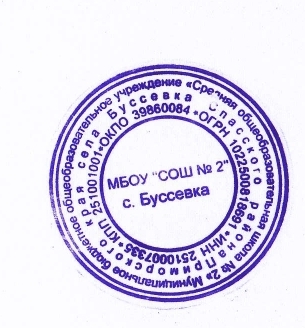 приказом директора МБОУ «СОШ №2» с. Буссевкаот 31 августа 2022 года № 54ПРОГРАММА НАСТАВНИЧЕСТВА	Разработчик: Дидаш Ольга Сергеевна, педагог-организаторПриморский крайСпасский районс. Буссевка2022 год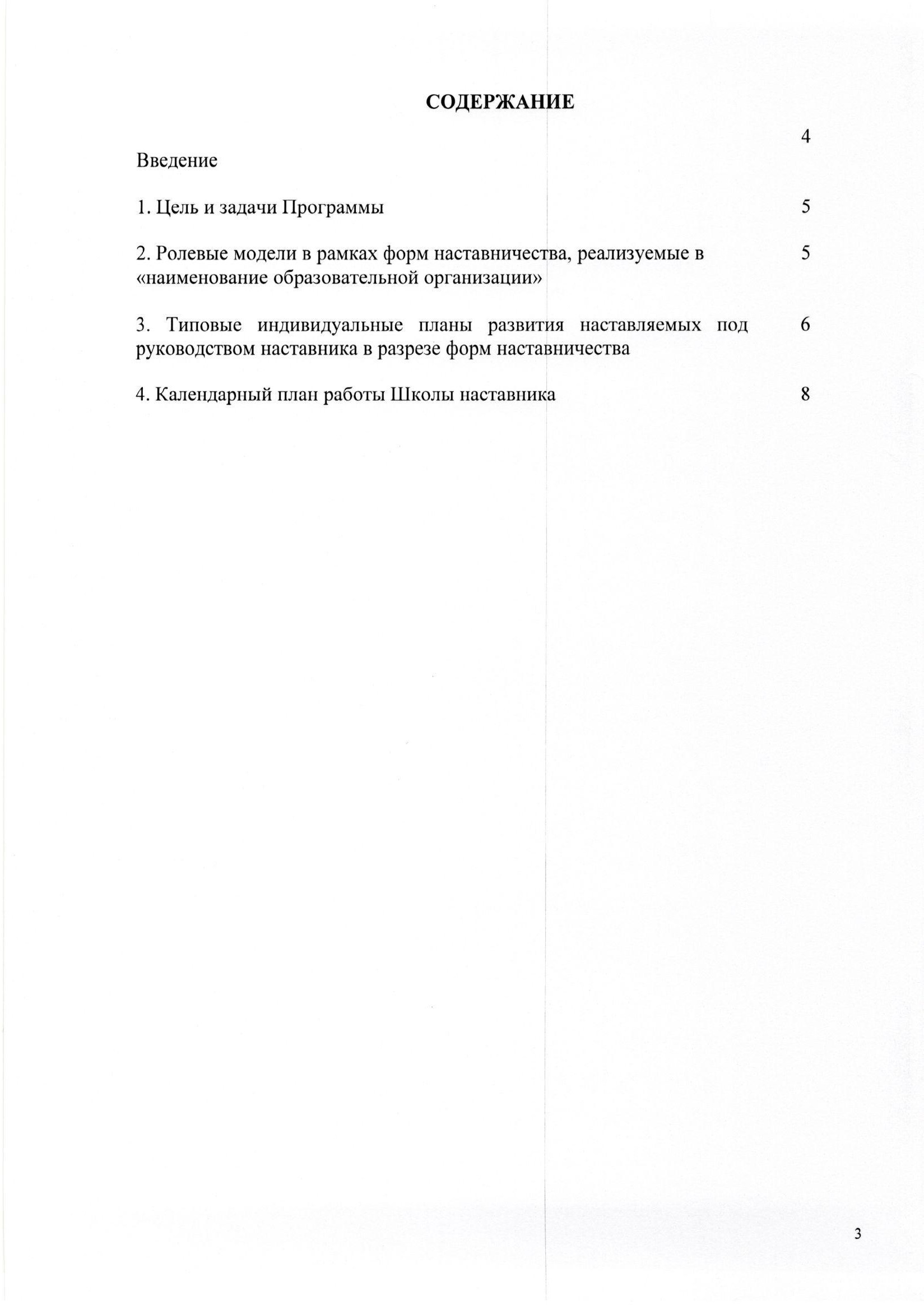 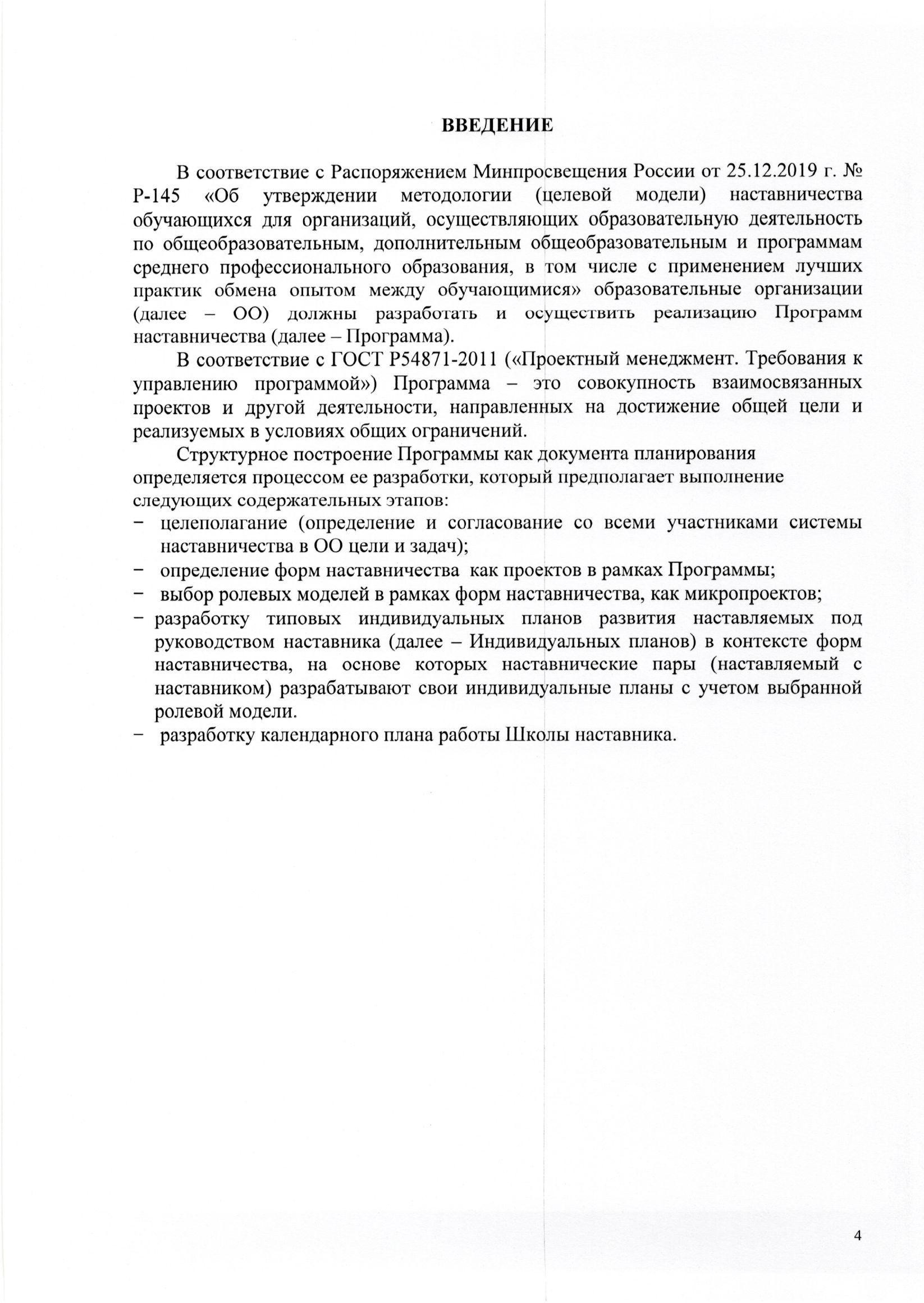 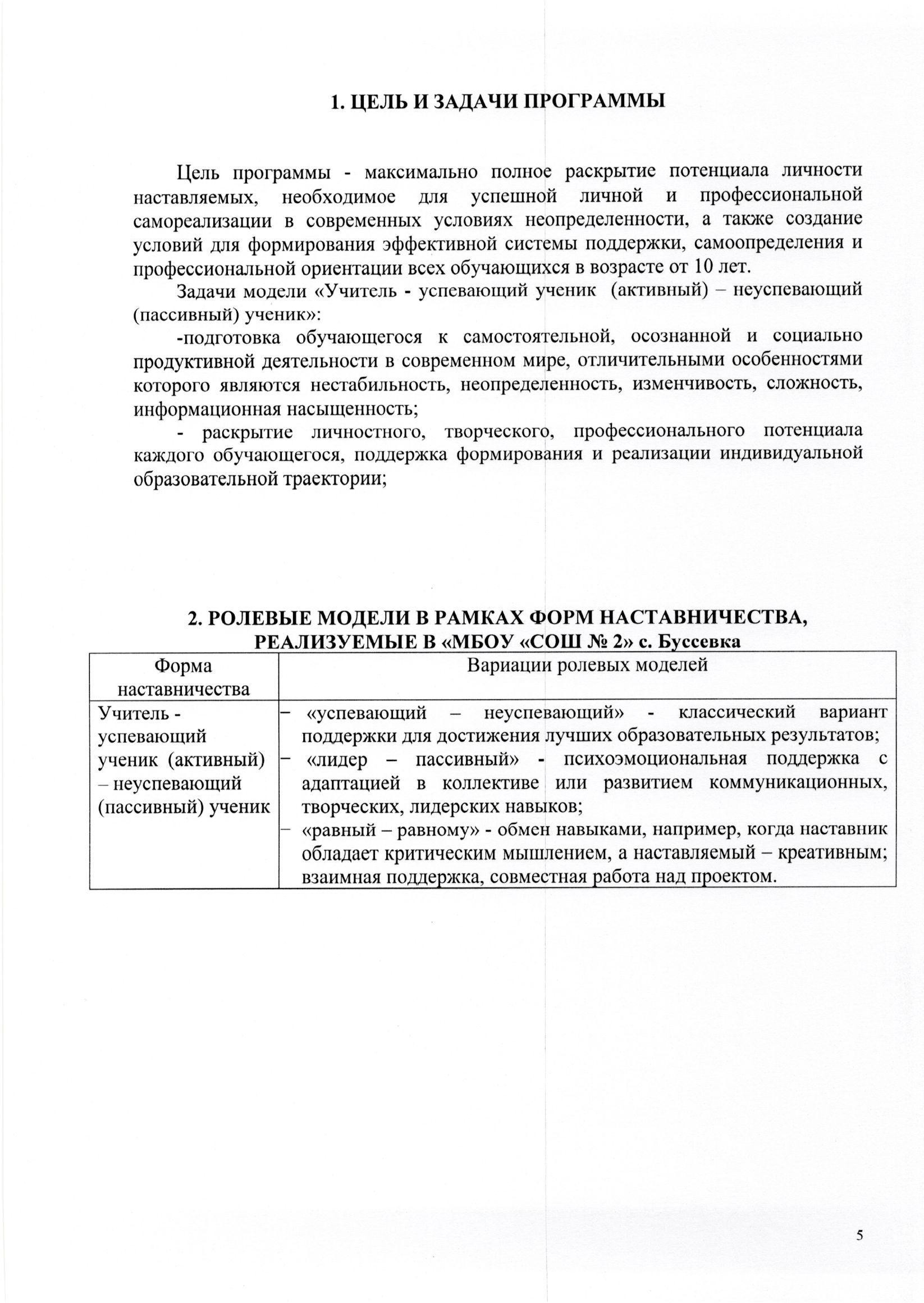 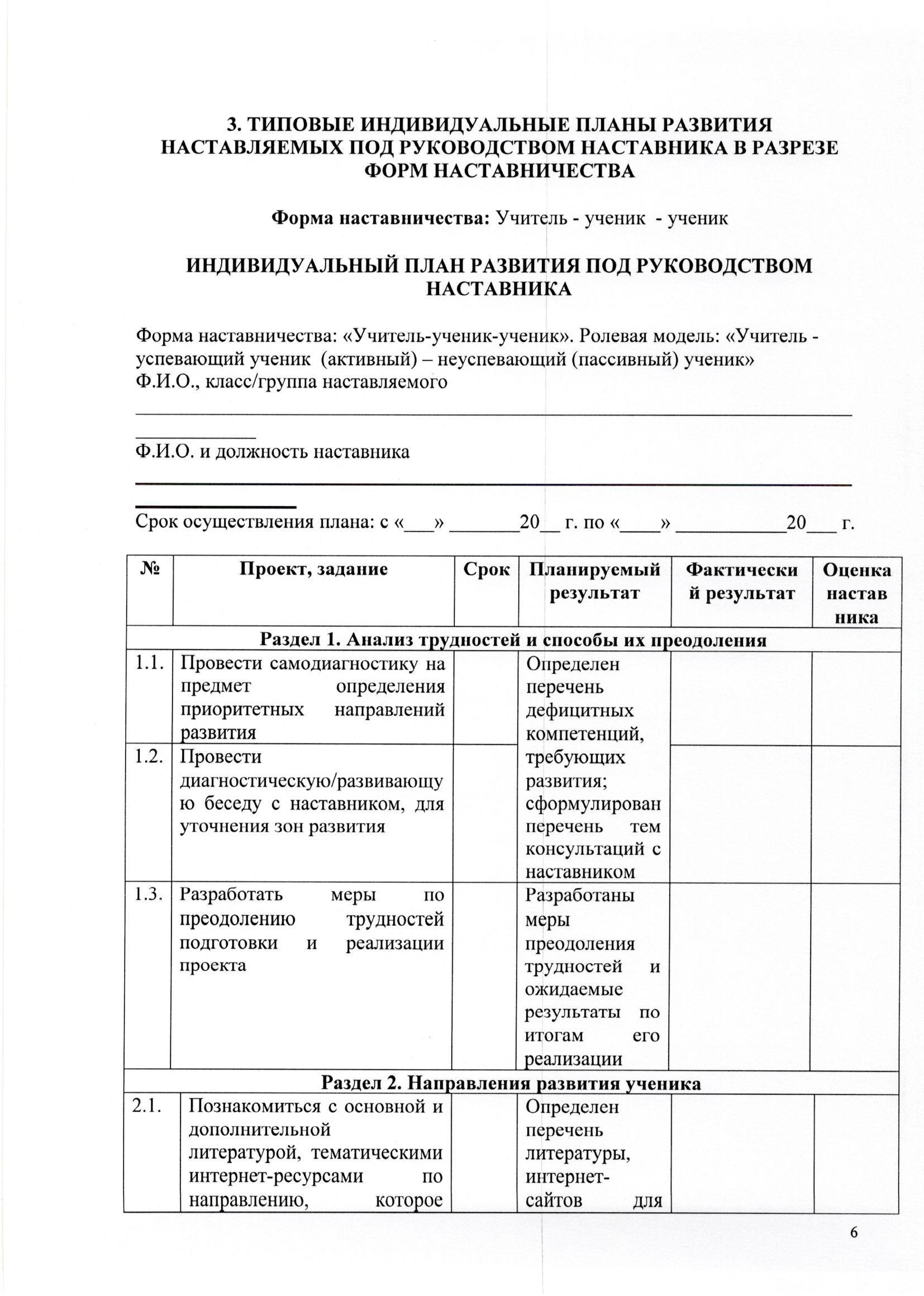 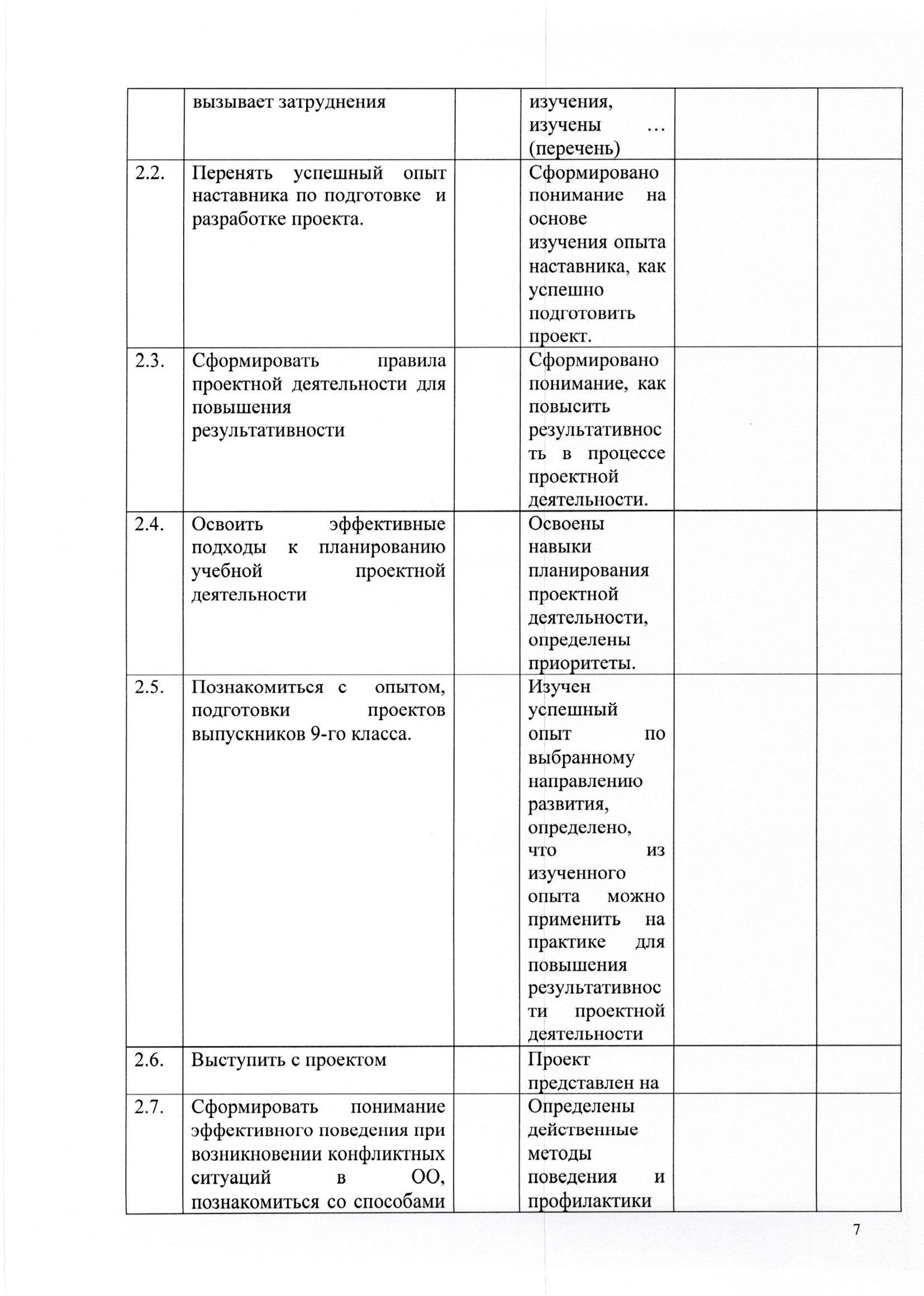 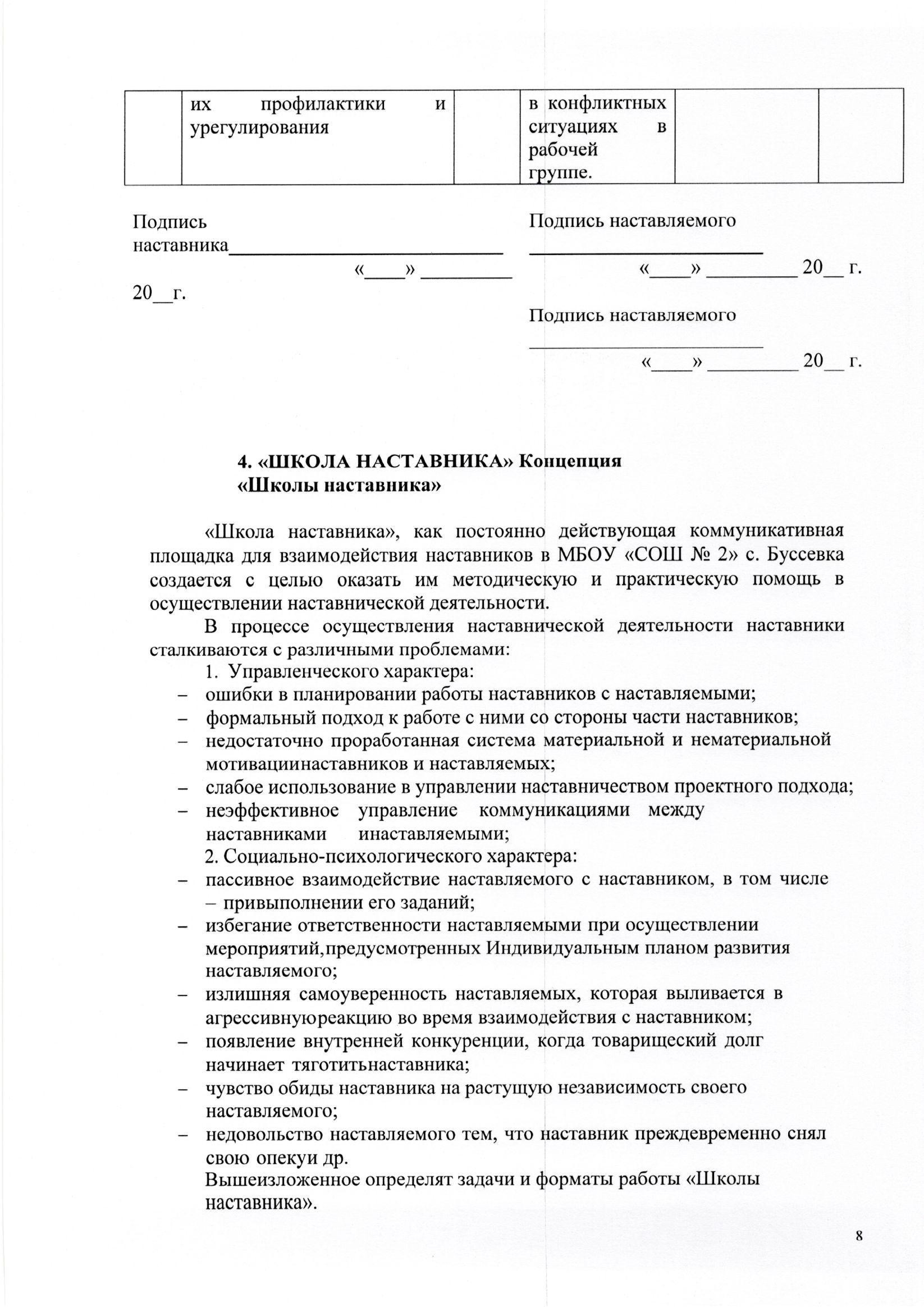 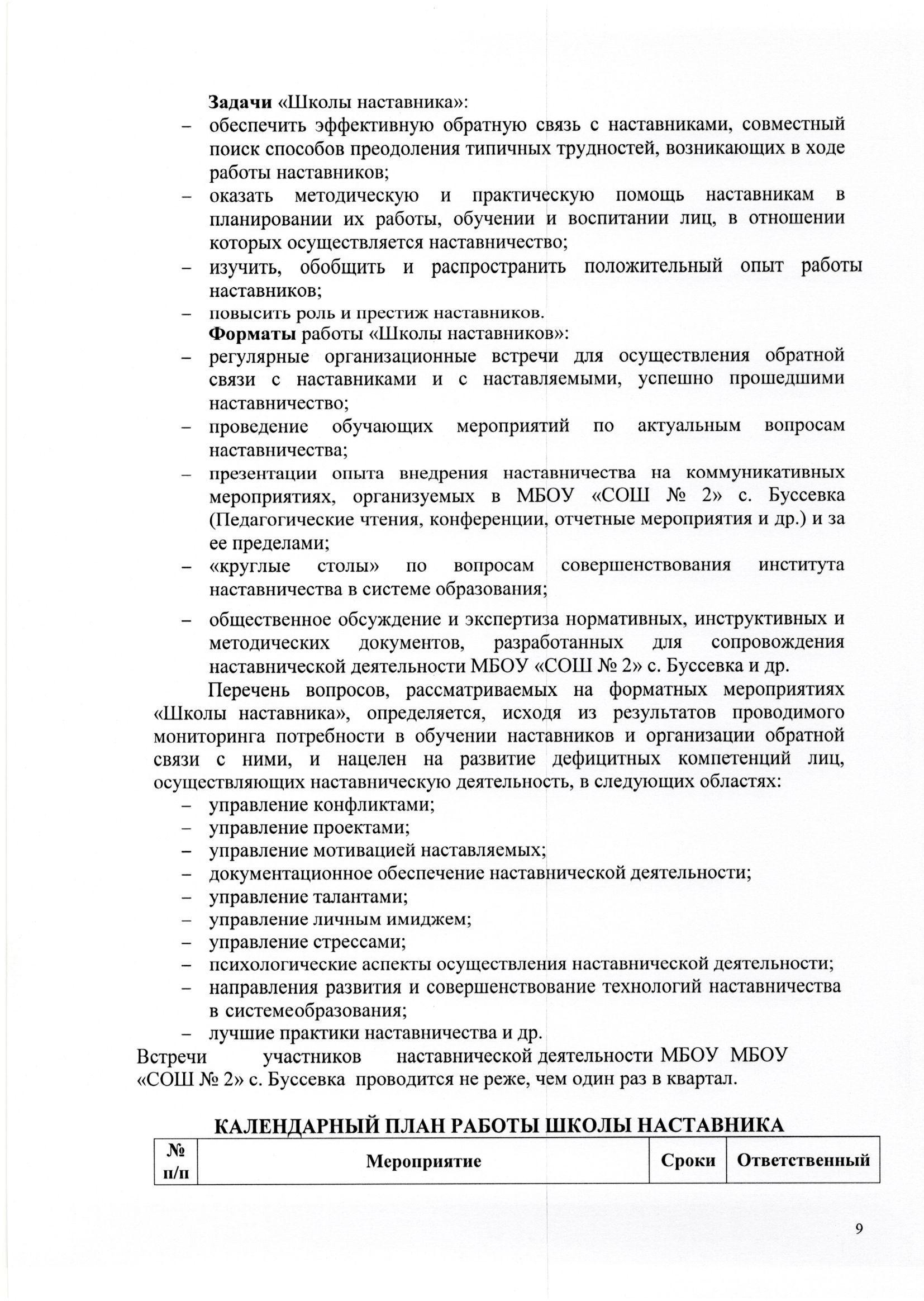 